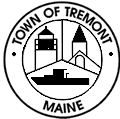 Employment ApplicationQualified applicants receive equal consideration.  No question is asked to exclude any applicant due to race, religion, gender, place of birth, age, skin color, ancestry, disability, whistleblower status, sexual orientation, veteran status, or any other characteristic protected under local, state or federal law.  THE TOWN OF TREMONT IS AN EQUAL OPPORTUNITY EMPLOYER.Name 	                                                                 Last                                                                        First                                                                     M.I.Street Address	City	State___________________ Zip Code __________ Email Address	Telephone #	  Cell Phone #	Position Applied For (Note: a separate application is required for each position posted)How did you hear of this position? 	EducationEmployment HistoryPlease list your complete employment history.  List present or most recent employer first. Use additional pages, if necessary. If you served in the United States Armed Forces, briefly list the dates, rank, and skills acquired:	Personal InformationAre you able to perform the essential duties of the position you are applying for with or without reasonable accommodation                                                                                              Yes     No Are you legally authorized to work in the ?                                                                Yes     No Note: you will be required to furnish documents to verify your eligibility for employment in accordance with the Immigration Reform and Control Act and your employment is contingent upon furnishing such documents.Are you at least 18 years of age?                                                                                      Yes     No If required for the position, do you have a clean driving record? (if no, please explain)   Yes     No   Please list any special office/software skills:___________________________________________________________________________________________________________________________________Please list any special equipment skills: _________________________________________________________________________________________________________________________________________________________________________________________________________________________Please list any other skills:	___________________________________________________________________________________If hired, when would you be available?	____________________________________________________________________________________What are your salary requirements?	______________________________________________________________________________________________________________________________________________________________________ReferencesAre you presently employed? Yes  No  If so, may we contact your present employer? Yes No  I certify that the answers given by me to the foregoing questions and statements are true and correct to the best of my knowledge without consequential omissions of any kind.   I agree that the Town shall not be held liable in any respect if my employment is rejected or subsequently terminated because of false statements, answers or omissions made by me in this application.  I understand that any misleading or incorrect statements may render this application void, and if employed, may lead to employment termination.  I understand that a medical examination based on the requirements of the position for which I am being considered may be required.  I also voluntarily and knowingly authorize the companies, schools or persons named above to give any information requested regarding my former employment, character and qualifications.  I hereby voluntarily and knowingly fully release and discharge, absolve, indemnify, and hold harmless said companies, schools or persons from any and all liability for any damages for issuing this information, except for the malicious and willful disclosure of derogatory facts concerning my employment made for the express purpose of preventing me from obtaining employment, which the party disclosing such facts knows to be untrue.  In consideration of my employment, I agree to conform to the rules and regulations of this organization.  My employment and compensation can be terminated with or without cause and with or without notice, at any time, at the option of either my employer or me.  Signature	Date	Completed Applications must be dropped off at the Town Office, 20 Harbor Drive, Bass Harbor or mailed to the following address:Town of TremontP.O. Box 159Bernard, ME 04612Or email to:  manager@tremont.maine.govSchoolsName/LocationCircle Last Yr. CompletedMajor CoursesDiploma/Degree/CertificationHigh School7  8  9 10 11 12College1 2 3 4 moreBusiness or TradeSchoolMonths AttendedOther Licenses orCertificationsLength of ProgramEmployerEmployed (mo./Yr.)From:To:Address/City/StateBeginning salary and last salaryReason for leavingReason for leavingType of work performed:Type of work performed:Type of work performed:Type of work performed:Type of work performed:Type of work performed:Name of Supervisor and contact information:Name of Supervisor and contact information:Name of Supervisor and contact information:Name of Supervisor and contact information:Name of Supervisor and contact information:Name of Supervisor and contact information:EmployerEmployed (mo./Yr.)From:To:Address/City/StateReason for leavingReason for leavingReason for leavingType of work performed:Type of work performed:Type of work performed:Type of work performed:Type of work performed:Type of work performed:Name of SupervisorName of SupervisorName of SupervisorName of SupervisorName of SupervisorName of SupervisorEmployerEmployed (mo./Yr.)From:To:Address/City/StateReason for leavingReason for leaving Type of work performed: Type of work performed: Type of work performed: Type of work performed: Type of work performed: Type of work performed:Name of SupervisorName of SupervisorName of SupervisorName of SupervisorName of SupervisorName of SupervisorNAMEHOW THEY KNOW YOUEMAIL ADDRESSPHONE NUMBER